退公連　鞍手支部だより　第3号　　　　　　令和元年5月11日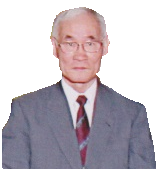 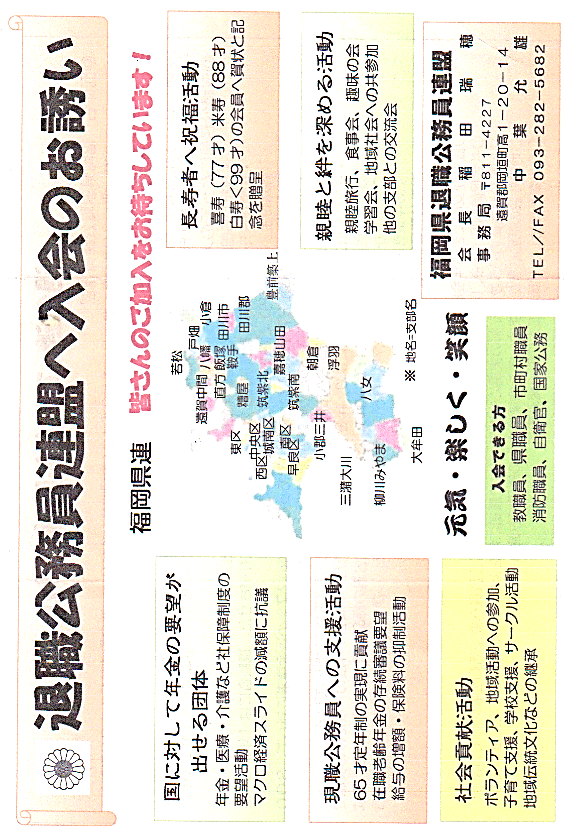 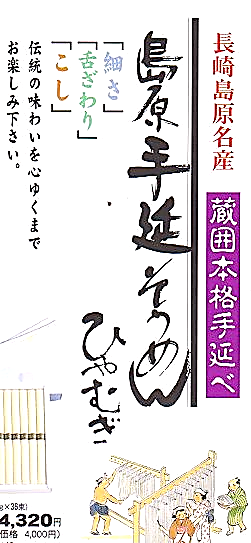 